 
 FFGA Board of Director’s Meeting Minutes,   October 16, 2016

The Board of the Friendship Force of Greater Atlanta meeting was held October 16, 2016 at Mimi’s Restaurant.  The meeting was called to order at 1:30 p.m.  by John Wilhelm, President.  Board members present were:  John Wilhelm, Cynthia Williams, Barbara Shields, Anne Earle, Sue Mills, Ronald Scott, Bonnie Evans and Beverly McCray. Minutes:   The minutes of the September meeting submitted by Cynthia Williams were approved.  October minutes initially recorded by Anne Earle. Special thanks to both of them.Treasurer's Report: Treasurer’s Report was sent via email. The disposition of the Vanguard Fund account was discussed.
The abbreviated meeting was held due to the Annual meeting and Social hour scheduled immediately following the meeting. Items discussed:Morrocco Conference report was shared by John Wilhelm.Demonstration on how to use Facebook and website by Bonnie.Public relation ideas shared ( bookmarks with FFI info distributed to library, invite reporter to a meal function and share information, business cards –generic or with names).Agenda for Annual Meeting ( Welcome, Officers, Treasurer’s Report( Ron), Social activities (Barbara), 2018 Exchanges vote ( Cynthia).October 2017 inbound exchange accepted from Willamette, Oregon; ED needed, will coordinate with Big Canoe.Website update given by Bonnie.Tanzania outbound exchange ( August-Sept., 2017) update given by Bonnie. The next meeting will be November 13 at 2:00p.m. at John & Glenda Wilhelm’s home.Adjournment: 2:00 p.m.
Top of FormBottom of Form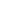 